ОСВ по счету 60 на 01.01.2019 г.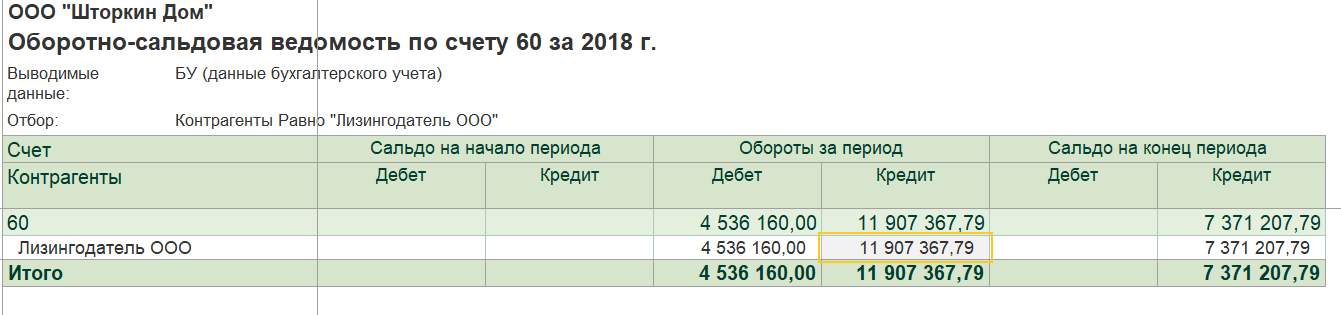 Суммы со счета 60 перенести на счет 76.07.1 можно документом Операция, введенная вручную: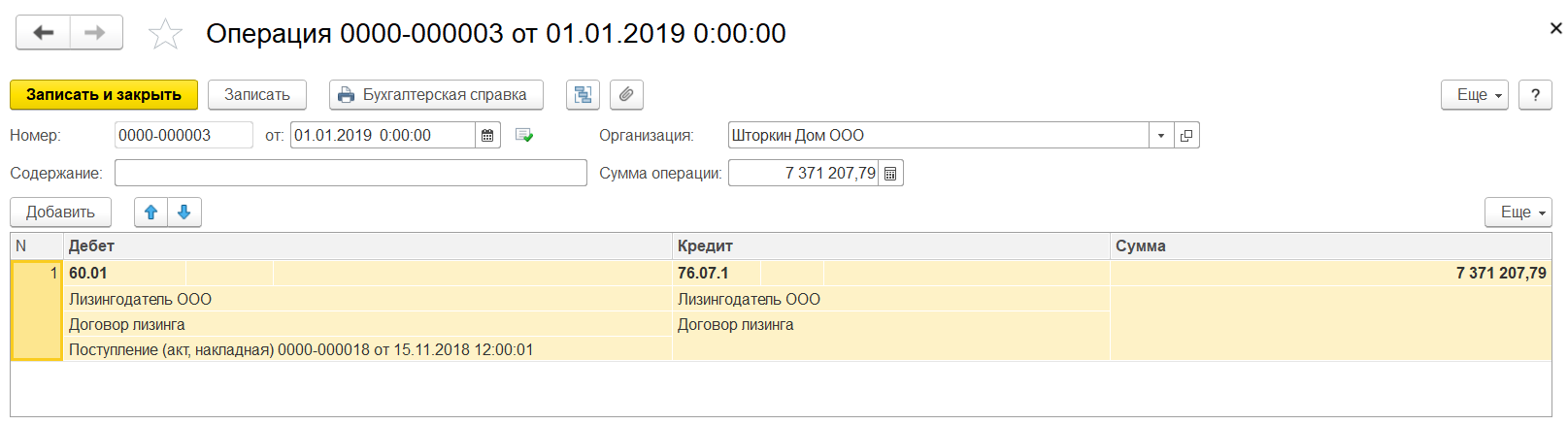 ОСВ по счетам 60.01 и 76.07.1 после проведения документа Операция, введенная вручную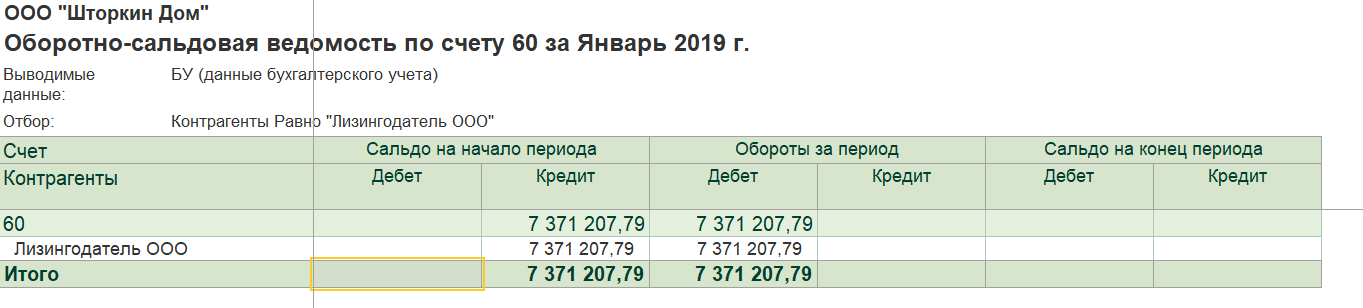 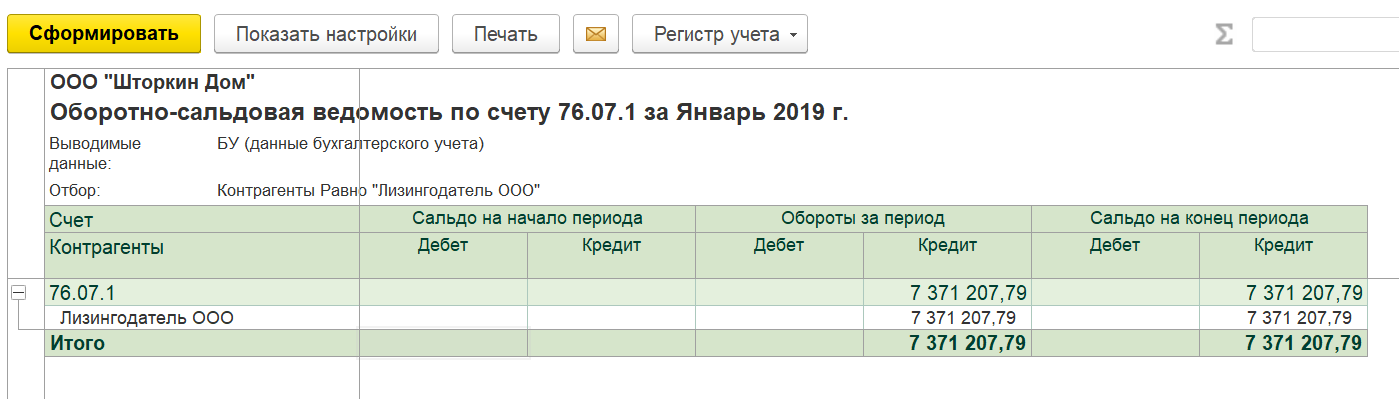 